Datos obtenidos del Estado de Ejecución del Presupuesto de Ingresos de la entidad a 31/12/2022:INGRESOS TRIBUTARIOS.1. Impuestos directos: 7.045.989,08 euros.2. Impuestos indirectos: 259.955,32 euros.3. Tasas, precios públicos y otros ingresos: 5.700.413,24 euros.INGRESOS NO TRIBUTARIOS.4. Transferencias corrientes: 19.093.138,91 euros.5. Ingresos patrimoniales: 92.050,11 euros.6. Enajenación de inversiones reales: -7. Transferencias de capital: 2.901.568,14 euros.8. Activos Financieros: 23.500,00 euros.9. Pasivos Financieros: -Datos obtenidos del Estado de Ejecución del Presupuesto de Ingresos de la entidad a 31/07/2023:INGRESOS TRIBUTARIOS.1. Impuestos directos: 3.457.076,48 euros.2. Impuestos indirectos: 109.396,91 euros.3. Tasas, precios públicos y otros ingresos: 3.907.720,99 euros.INGRESOS NO TRIBUTARIOS.4. Transferencias corrientes: 14.040.529,96 euros.5. Ingresos patrimoniales: 76.653,89 euros.6. Enajenación de inversiones reales: -7. Transferencias de capital: 1.287.385,77 euros.8. Activos Financieros: 24.660,00 euros.9. Pasivos Financieros: -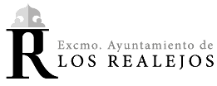 Ayuntamiento de Los RealejosAvenida de Canarias, 6 - 38410 – Los Realejos 922346234 – 010   alcaldia@losrealejos.es  http://www.losrealejos.es | https://sede.losrealejos.esAyuntamiento de Los RealejosAvenida de Canarias, 6 - 38410 – Los Realejos 922346234 – 010   alcaldia@losrealejos.es  http://www.losrealejos.es | https://sede.losrealejos.esTRANSP.005Anualidad2022/2023Ayuntamiento de Los RealejosAvenida de Canarias, 6 - 38410 – Los Realejos 922346234 – 010   alcaldia@losrealejos.es  http://www.losrealejos.es | https://sede.losrealejos.esAyuntamiento de Los RealejosAvenida de Canarias, 6 - 38410 – Los Realejos 922346234 – 010   alcaldia@losrealejos.es  http://www.losrealejos.es | https://sede.losrealejos.esPortal de TransparenciaPortal de TransparenciaPortal de TransparenciaCódigoCódigoDescripción del apartadoDescripción del apartadoDescripción del apartadoDescripción del apartado11011101Información básica sobre la financiación de la entidad: tributos propios y participaciones en los tributos del Estado y de la Comunidad Autónoma.Información básica sobre la financiación de la entidad: tributos propios y participaciones en los tributos del Estado y de la Comunidad Autónoma.Información básica sobre la financiación de la entidad: tributos propios y participaciones en los tributos del Estado y de la Comunidad Autónoma.Información básica sobre la financiación de la entidad: tributos propios y participaciones en los tributos del Estado y de la Comunidad Autónoma.